ГОДОВОЙ СТАТИСТИЧЕСКИЙ ОТЧЕТ
О ВЕЩЕСТВАХ, ВКЛЮЧЕННЫХ В КОНВЕНЦИЮ
О ПСИХОТРОПНЫХ ВЕЩЕСТВАХ 1971 ГОДА(представляется Международному комитету по контролю над наркотиками (МККН)
в соответствии со статьями 1, 2, 3, 12 и 16 Конвенции о психотропных веществах 1971 года,резолюцией I Конференции Организации Объединенных Наций для принятияПротокола о психотропных веществах, резолюциями 1576 (L), 1985/15 и 1987/30Экономического и Социального Совета и резолюцией 54/6 Комиссии по наркотическим средствам)ПримечанияУказания(просьба внимательно ознакомиться, прежде чем приступать к заполнению)Общая часть1.	Все психотропные вещества, находящиеся под международным контролем, включены в приложение к годовому статистическому отчету («Зеленый список»), который ежегодно рассылается правительствам Международным комитетом по контролю над наркотиками (МККН).2.	Настоящий бланк состоит из трех частей:	Часть первая.	Статистические данные об изготовлении, использовании, складских запасах, импорте, экспорте и потреблении веществ, включенных в Списки I, II, III и IV Конвенции 1971 года, и их солей;	Часть вторая.	Подробные сведения о торговле: статистические данные об импорте и экспорте веществ, включенных в Списки I, II, III и IV Конвенции 1971 года;	Часть третья.	Статистические данные об использовании веществ, включенных в Списки I, II, III и IV Конвенции 1971 года, для изготовления других психотропных веществ.3.	Чтобы обеспечить правильное заполнение бланка следует учитывать, что используемые термины имеют то же значение, что и в статье 1 Конвенции о психотропных веществах 1971 года, например:	а)	«экспорт» и «импорт» означают, каждый в соответствующем контексте, физическое перемещение какого-либо психотропного вещества из одного государства в другое государство;	b)	«изготовление» означает все процессы, с помощью которых могут быть получены психотропные вещества, и включает как рафинирование, так и превращение одних психотропных веществ в другие психотропные вещества. Этот термин включает также изготовление препаратов, кроме препаратов, приготовляемых по рецепту в аптеках;	с)	«психотропное вещество означает любое вещество, природное или синтетическое, или любой природный материал, включенные в Списки I, II, III или IV Конвенции. В эти списки периодически вносятся изменения в соответствии с процедурой, закрепленной в статье 2 Конвенции;	d)	«район» означает любую часть какого-либо государства, которая в соответствии со статьей 28 рассматривается для целей Конвенции как отдельная единица. Термин «район» соответствует термину «территория», который используется в других статистических бланках МККН;	е)	«Список I», «Список II», «Список III» и «Список IV» означают соответственно пронумерованные перечни психотропных веществ, приложенные к Конвенции, с изменениями, внесенными в соответствии со статьей 2.4.	Статистические данные, включаемые в настоящий бланк, должны быть представлены в пересчете на чистое безводное основание каждого психотропного вещества, содержащегося в солях или препаратах, исключая вес любых непсихотропных веществ, которые могут быть смешаны с ним или входить в его состав. Вес психотропных веществ, включенных в Списки I, II, III и IV, следует указывать в килограммах. Таблица переводных коэффициентов для перевода количества психотропных веществ в виде соли в количество содержащегося в этой соли чистого безводного основания приводится во второй части «Зеленого списка».5.	Если в препарате содержатся два психотропных вещества или более, данные по каждому из этих веществ следует предоставлять отдельно.Примечания6.	В специально отведенном для замечаний месте на первой странице отчитывающееся ведомство может довести до сведения МККН любую информацию, которая облегчит надлежащее толкование представленных статистических данных. Например, такая информация может касаться вещества, на которое международный контроль был распространен лишь в том году, к которому относится настоящий отчет, в связи с чем отчитывающееся ведомство, возможно, пожелает сообщить МККН о том, что статистические данные по этому веществу относятся лишь к периоду, начавшемуся с момента полного вступления в силу решения о включении данного вещества в соответствующий список Конвенции 1971 года (см. статью 2 Конвенции), а не ко всему календарному году. В разделе «Примечания» может быть представлена и другая информация, например информация о потерях в процессе изготовления или изъятиях психотропных веществ.Часть первая. Статистические данные об изготовлении, использовании,
складских запасах, импорте, экспорте и потреблении веществ, включенных 
в Списки I, II, III и IV Конвенции 1971 года, и их солейГрафа 1 (Вещество)7.	Для обозначения психотропных веществ используются либо их международные незарегистрированные названия (МНН), либо другие незарегистрированные или тривиальные названия, указанные в списках Конвенции 1971 года. В этих списках или в части первой «Зеленого списка» можно также найти химическое название каждого психотропного вещества.Графа 2 (Количество изготовленного вещества)8.	По каждому психотропному веществу отчитывающемуся ведомству следует указать общее количество, изготовленное внутри страны в период с 1 января по 31 декабря года, к которому относятся статистические данные. Данные о количестве психотропных веществ, использованных для приготовления дозированных фармацевтических форм, не следует указывать в графе 2 (Количество изготовленного вещества). Тем не менее, если непрерывный процесс изготовления не включает промежуточную стадию изготовления психотропных веществ в нерасфасованном виде, но требует использования непсихотропного исходного материала и завершается непосредственно получением конечных препаратов, содержащих психотропные вещества, указываемые в графе 2 данные о количестве изготовленного вещества должны отражать количество психотропных веществ, содержащихся в изготовленных препаратах. Графа 3 (Количество, использованное для изготовления непсихотропных веществ или продуктов)9.	По каждому психотропному веществу, включенному в Списки II, III и IV, отчитывающемуся ведомству следует указать количество, использованное для изготовления непсихотропных веществ или продуктов (согласно пункту (b) статьи 4 Конвенции 1971 года). В это количество следует включать общее количество вещества, задействованное в процессе изготовления в течение года, к которому относятся статистические данные, даже если процесс изготовления не был завершен к концу этого года. Настоящее указание не применяется к веществам, включенным в Список I.Графа 4 (Количество, использованное для изготовления препаратов, изъятых из-под контроля 
в соответствии с пунктами 2 и 3 статьи 3)10.	По каждому психотропному веществу, включенному в Списки II и III, отчитывающемуся ведомству следует указать общее количество вещества, использованное для изготовления препаратов, изъятых из-под действия некоторых мер контроля (согласно пунктам 2 и 3 статьи 3 Конвенции 1971 года). В это количество следует включать общее количество вещества, задействованное в процессе изготовления в течение года, к которому относятся статистические данные, даже если процесс изготовления не был завершен к концу этого года. Количество веществ, включенных в Списки II и III, следует указывать в килограммах. Могут быть также указаны (в килограммах) данные по психотропным веществам, включенным в Список IV. Настоящее указание не применяется к веществам, включенным в Список I.Графа 5 (Складские запасы изготовителей по состоянию на 31 декабря)11.	По каждому психотропному веществу, включенному в Списки I, II, III и IV, отчитывающемуся ведомству следует указать в килограммах количество вещества, имевшееся в запасе у изготовителей по состоянию на 31 декабря того года, к которому относятся статистические данные.Графы 6 (Импорт) и 7 (Экспорт)12.	Статистические данные должны основываться, по возможности, на сведениях о действительном перемещении через границу.13.	В графе 6 по каждому психотропному веществу, включенному в Списки I и II, отчитывающемуся ведомству следует указать (в килограммах) общее количество импортированного вещества, а в графе 7 — общее количество экспортированного вещества; в разделе V это количество должно быть представлено с разбивкой по странам или районам происхождения, а в разделе VI — по странам или районам назначения.14.	В графе 6 по каждому психотропному веществу, включенному в Списки III и IV, отчитывающемуся ведомству следует указать (в килограммах) общее количество импортированного вещества, а в графе 7 — общее количество экспортированного вещества. В соответствии с резолюцией 1985/15 Экономического и Социального Совета от 28 мая 1985 года указанные в графе 6 данные могут быть представлены с разбивкой по странам или районам происхождения в разделе VII, озаглавленном «Подробные сведения о торговле: импорт веществ, включенных в Списки III и IV, с разбивкой по странам или районам происхождения», а указанные в графе 7 данные могут быть представлены с разбивкой по странам или районам назначения в разделе VIII, озаглавленном «Подробные сведения о торговле: экспорт веществ, включенных в Списки  III и IV, с разбивкой по странам или районам назначения».Графа 8 (Потребление)15.	В соответствии с резолюцией 54/6 Комиссии по наркотическим средствам по каждому психотропному веществу, включенному в Списки I, II, III и IV, отчитывающемуся ведомству следует указать (в килограммах) количество, которое было потреблено в течение рассматриваемого года, т. е. поставлено какому-либо лицу или предприятию для розничной продажи, медицинских целей или научных исследований.Часть вторая. Подробные сведения о торговле: статистические данные
об импорте и экспорте веществ, включенных в Списки I, II, III и IV
Конвенции 1971 года16.	Термин «импорт», как он применяется в Конвенции 1971 года, призван охватывать в соответствующих случаях поступление из-за границы товаров на приписной таможенный склад, в свободный порт или свободную зону; по аналогии с этим термин «экспорт» призван охватывать отправку товаров за границу с приписного таможенного склада, из свободного порта или свободной зоны, хотя такие сделки не всегда рассматриваются как импорт и экспорт согласно национальным таможенным нормам. Тем не менее следует принять меры к тому, чтобы товары, ввозимые в страну или район через таможню с приписного таможенного склада, из свободного порта или свободной зоны, не рассматривались как импорт, а товары, перемещаемые из страны или района на приписной таможенный склад, в свободный порт или свободную зону, которые находятся в этой стране или районе, не рассматривались как экспорт. Однако, если какой-либо груз проходит через страну или район транзитом в другую страну, он не должен рассматриваться страной или районом, через которые он провозится, как импорт или экспорт, даже если этот груз временно размещается на приписном таможенном складе, в свободном порту или свободной зоне.17.	Товары, возвращаемые какой-либо страной или каким-либо районом по какой бы то ни было причине в первоначально экспортировавшую их страну или район, должны регистрироваться первой страной или районом как экспорт, а второй страной или районом как импорт.18.	В разделе V, озаглавленном «Подробные сведения о торговле: импорт веществ, включенных в Списки I и II, с разбивкой по странам или районам происхождения», в отношении каждого вещества, включенного в Списки I и II, следует указать название вещества, общее количество импортированного вещества (в килограммах), отраженное в графе 6 разделов I и II, а в графе «Импортировано из» — название экспортирующей страны или района.19.	В разделе VI, озаглавленном «Подробные сведения о торговле: экспорт веществ, включенных в Списки I и II, с разбивкой по странам или районам назначения», в отношении каждого вещества, включенного в Списки I и II, следует указать название вещества, общее количество экспортированного вещества (в килограммах), отраженное в графе 7 разделов I и II, а в графе «Экспортировано в» — название импортирующей страны или района.20.	В разделе VII, озаглавленном «Подробные сведения о торговле: импорт веществ, включенных в Списки III и IV, с разбивкой по странам или районам происхождения», в соответствии с резолюцией 1985/15 Экономического и Социального Совета от 28 мая 1985 года в отношении каждого вещества, включенного в Списки III и IV, следует указать название вещества, общее количество импортированного вещества (в килограммах), отраженное в графе 6 разделов III и IV, а в графе «Импортировано из» — название экспортирующей страны или района. 21.	В разделе VIII, озаглавленном «Подробные сведения о торговле: экспорт веществ, включенных в Списки III и IV, с разбивкой по странам или районам назначения», в соответствии с резолюцией 1985/15 Экономического и Социального Совета от 28 мая 1985 года в отношении каждого вещества, включенного в Списки III и IV, указать название вещества, общее количество экспортированного вещества (в килограммах), отраженное в графе 7 разделов III и IV, а в графе «Экспортировано в» — название импортирующей страны или района.Часть третья. Статистические данные об использовании веществ,
включенных в Списки I, II, III и IV Конвенции 1971 года,
для изготовления других психотропных веществ22.	Странам и территориям предлагается на добровольной основе представить информацию об использовании психотропных веществ, включенных в Списки I, II, III и IV, для изготовления других психотропных веществ с указанием названия исходного вещества, количества, использованного в процессе изготовления, названия другого психотропного вещества, полученного в результате процесса изготовления, и количество этого вещества, полученного в результате такого процесса изготовления.Часть первая. Статистические данные об изготовлении, использовании, 
складских запасах, импорте, экспорте и потреблении веществ, 
включенных в Списки I, II, III и IV Конвенции 1971 года, и/или их солейI. Статистические данные о веществах, включенных в Список I, и/или их солях 
(в килограммах)II. Статистические данные о веществах, включенных в Список II, и/или их солях
(в килограммах)		Имеется в виду дельта-9-тетрагидроканнабинол и его стереохимические варианты искусственного происхождения, включая дронабинол. Информацию о дельта-9-тетрагидроканнабиноле, получаемом из растения каннабис (индийская конопля), следует представлять как данные о наркотическом средстве на бланке Формы С (Годовые статистические данные о производстве, изготовлении, потреблении, складских запасах наркотических средств и наложении на них ареста) как данные о смоле каннабиса или экстракте каннабиса.III. Статистические данные о веществах, включенных в Список III, и/или их солях 
(в килограммах)IV. Статистические данные о веществах, включенных в Список IV, и/или их солях 
(в килограммах)Часть вторая. Подробные сведения о торговле: статистические данные об импорте и экспорте веществ, 
включенных в Списки I, II, III и IV Конвенции 1971 годаV. Подробные сведения о торговле: импорт веществ, включенных в Списки I и II, 
с разбивкой по странам или районам происхождения(в килограммах)VI. Подробные сведения о торговле: экспорт веществ, включенных в Списки I и II,
с разбивкой по странам или районам назначения(в килограммах)VII. Подробные сведения о торговле: импорт веществ, включенных в Списки III и IV,
с разбивкой по странам или районам происхождения(в килограммах)VII. Подробные сведения о торговле: импорт веществ, включенных в Списки III и IV,
с разбивкой по странам или районам происхождения (продолжение) (в килограммах)VIII. Подробные сведения о торговле: экспорт веществ, включенных в Списки III и IV,
с разбивкой по странам или районам назначения(в килограммах)VIII. Подробные сведения о торговле: экспорт веществ, включенных в Списки III и IV,с разбивкой по странам или районам назначения (продолжение)(в килограммах)Часть третья. Статистические данные об использовании веществ, 
включенных в Списки I, II, III и IV Конвенции 1971 года, 
для изготовления других психотропных веществIX. Статистические данные об использовании веществ, включенных в Списки I и II,
для изготовления других психотропных веществ(в килограммах)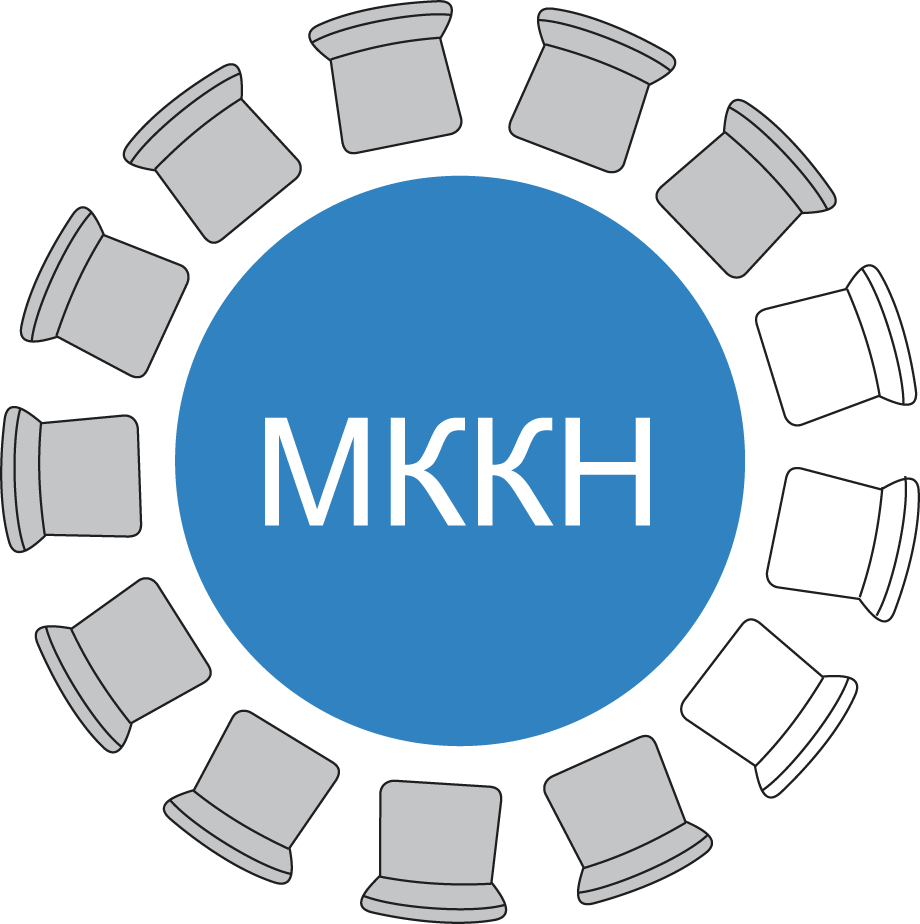 Международный комитет по контролю 
над наркотикамиФОРМА P43-е издание, июль 2023 годаФОРМА P43-е издание, июль 2023 годаСтрана или территория:Дата:Ведомство:Звание или должность:Ф.И.О. ответственногодолжностного лица:Эл.почта:Телефон:Факс:Подпись:Календарный год:Настоящий бланк можно также загрузить с веб-сайта МККН:www.incb.org в разделе «Psychotropic Substances», Toolkit: «Form P».Просьба по возможности представить бланк в формате XML или MS Excel. Настоящий бланк следует заполнить по возможности в кратчайшие сроки,но не позднее 30 июня года, следующего за годом, к которому относятся статистические данные.Заполненный бланк следует направить по следующему адресу:International Narcotics Control BoardVienna International CentreP.O. Box 500, A-1400 Vienna, Austria Телефон: + (43) (1) 26060-4277     Фaкс: + (43) (1) 26060-5867 или 26060-5868Эл. почта: incb.secretariat@un.org, incb.psychotropics@un.org    Главная страница: www.incb.org12345678Код IDSВеществоКоличество изготовленного веществаКоличество, использованноe 
для изготовления
непсихотропных веществ или продуктовКоличество, использованноe 
для изготовления препаратов, изъятых
из-под контроля в соответствии 
с пунктами 2 и 3 статьи 3Складские запасы изготовителей 
по состоянию 
на 31 декабряВсего импорт
(это количество должно быть представлено в разделе V 
с разбивкой по странам или районам происхождения)Всего экспорт 
(это количество должно быть представлено в разделе V
с разбивкой по странам или районам назначения)Потребленное количествоPC 010Катинон(Не применяется)(Не применяется)PD 001ДЭТ(Не применяется)(Не применяется)PD 003ДМГП(Не применяется)(Не применяется)PD 004ДМТ(Не применяется)(Не применяется)PD 007ДМА(Не применяется)(Не применяется)PD 008ДОЭТ(Не применяется)(Не применяется)PD 009Броламфетамин (ДОБ)(Не применяется)(Не применяется)PD 011ДОХ(Не применяется)(Не применяется)PE 006Этриптамин(Не применяется)(Не применяется)PL 002(+)-Лизергид 
(ЛСД или ЛСД-25)(Не применяется)(Не применяется)PM 004Мескалин(Не применяется)(Не применяется)PM 011МДМА(Не применяется)(Не применяется)PM 013ММДА(Не применяется)(Не применяется)PM 014Тенамфетамин (МДА)(Не применяется)(Не применяется)PM 0174-метиламинорекс(Не применяется)(Не применяется)PM 019Меткатинон(Не применяется)(Не применяется)PM 0204-МТА(Не применяется)(Не применяется)PN 004N-этил МДА (МДЭА)(Не применяется)(Не применяется)PN 005N-гидрокси МДА(Не применяется)(Не применяется)PN 00625B-NBOMe(Не применяется)(Не применяется)PN 00725C-NBOMe(Не применяется)(Не применяется)PN 00825I-NBOMe(Не применяется)(Не применяется)PP 001Парагексил(Не применяется)(Не применяется)PP 003Этициклидин (ФЦГ)(Не применяется)(Не применяется)PP 007Ролициклидин
(ФГП, ФЦПИ)(Не применяется)(Не применяется)PP 012Псилоцин или псилотсин(Не применяется)(Не применяется)PP 013Псилоцибин(Не применяется)(Не применяется)PP 017ПМА(Не применяется)(Не применяется)PP 021ПММА(Не применяется)(Не применяется)PS 002СТП, ДОМ(Не применяется)(Не применяется)PT 001Теноциклидин (ТЦП)(Не применяется)(Не применяется)PT 002Tетрагидроканнабинол, следующие изомеры и их стереохимические варианты: ∆6a(10a), ∆6a(7), ∆7, ∆8, ∆10 и ∆9(11)(Не применяется)(Не применяется)PT 006ТМА(Не применяется)(Не применяется)12345678Код IDSВеществоКоличество изготовленного веществаКоличество, использованноe 
для изготовления
непсихотропных
веществ или продуктовКоличество, использованноe 
для изготовления препаратов, изъятых
из-под контроля в соответствии 
с пунктами 2 и 3 статьи 3Складские
запасы изготовителей 
по состоянию 
на 31 декабряВсего импорт
(это количество должно быть представлено в разделе V 
с разбивкой по странам или районам происхождения)Всего экспорт 
(это количество должно быть представлено в разделе V
с разбивкой по странам или районам назначения)Потребленное количествоPA 003АмфетаминPA 007АминептинPA 008AM-2201PA 0095F-APINACA (5F-AKB-48)PA 0105F-AMB (5F-AMB-PINACA)PA 011ADB-BUTINACAPB 0082С-В PC 011AB-CHMINACAPC 012CUMYL-4CN-BINACAPC 013ADB-CHMINACA 
(MAB-CHMINACA)PC 0144-CMC (клефедрон)PC 015CUMYL-PEGACLONEPD 002ДексамфетаминPD 010Дронабинол (дельта-9-ТГК*)PD 012ДифенидинPE 007ЭтилонPE 008ЭтилфенидатPE 010ЭутилонPF 005ФенетиллинPF 0074-фторамфетамин (4-FA)PF 008FUB-AMB 
(MMB-FUBINACA, 
AMB-FUBINACA)PF 009ADB-FUBINACAPF 010AB-FUBINACAPG 002ГОМКPJ 001JWH-018PL 006ЛевамфетаминPL 007ЛевометамфетаминPM 002МеклоквалонPM 005МетамфетаминPM 006МетаквалонPM 007МетилфенидатPM 015Mетамфетамина рацематPM 021МДПВPM 022МефедронPM 023Метилон (бета-кето-МДМА)PM 024МетоксетаминPM 025MDMB-CHMICAPM 026МетиопропаминPM 0274-метилэткатинон (4-MEC)PM 0285F-MDMB-PICAPM 0294F-MDMB-BINACAPM 030MDMB-4en-PINACAPM 0313-мето-ксифенциклидинPM 0323-метилметкатинонPN 009N-бензилпиперазин (БЗП)PN 010N-этилнорпентилон (эфилон)PN 011N-этилгекседронPP 005Фенциклидин (ФЦП)PP 006ФенметразинPP 0115F-ADB/5F-MDMB-
PINACAPP 018AB-PINACAPP 022альфа-PVPPP 0234,4'-DMARPP 025ПентедронPP 0265F-PB-22PP 027альфа-ФГПPP 028альфа-PiHPPS 001СекобарбиталPU 001UR-144PX 001XLR-11PZ 001Ципепрол12345678Код IDSВеществоКоличество изготовленного веществаКоличество, использованноe
для изготовления
непсихотропных
веществ или
продуктовКоличество, использованноe 
для изготовления
препаратов, изъятых из-под контроля 
в соответствии 
с пунктами 2 и 3 статьи 3Складские запасы изготовителей
 по состоянию 
на 31 декабря 
(на добровольной основе)Импорт
ВсегоЭкспорт
ВсегоПотребленное количествоPA 002АмобарбиталPB 004БуталбиталPB 006БупренорфинPC 001ЦиклобарбиталPC 009КатинPF 002ФлунитразепамPG 001ГлютетимидPP 002ПентобарбиталPP 014Пентазоцин12345678  Код IDSВеществоКоличество изготовленного веществаКоличество, использованноe 
для изготовления
непсихотропных
веществ или продуктовКоличество, использованноe 
для изготовления
препаратов, изъятых
из-под контроля 
в соответствии 
с пунктами 2 и 3статьи 3
(на добровольной основе)Складские
запасы изготовителей 
по состоянию 
на 31 декабря 
(на добровольной основе)Импорт
ВсегоЭкспорт
ВсегоПотребленное количествоPA 001АмфепрамонPA 004АлпразоламPA 005АллобарбиталPA 006АминорексPB 001БарбиталPB 002БензфетаминPB 003БромазепамPB 005БутобарбиталPB 007БротизоламPC 002КамазепамPC 003ХлордиазепоксидPC 004КлобазамPC 005КлоназепамPC 006КлоразепатPC 007КлотиазепамPC 008КлоксазоламPC 016КлоназоламPD 005ДелоразепамPD 006ДиазепамPD 013ДиклазепамPE 001ЭтхлорвинолPE 002ЭтинаматPE 003ЭстазоламPE 004Этил лофлазепатPE 005ЭтиламфетаминPE 009ЭтизоламPF 001ФлудиазепамPF 003ФлуразепамPF 004ФенкамфаминPF 006ФенпропорексPF 011ФлуалпразоламPF 012ФлубромазоламPH 001ГалазепамPH 002ГалоксазоламPK 001КетазоламPL 001Лефетамин (СПА)PL 003ЛопразоламPL 004ЛоразепамPL 005ЛорметазепамPM 001МазиндолPM 003МепробаматPM 008МетилфенобарбиталPM 009МетиприлонPM 010МедазепамРМ 012МефенорексPM 016МидазоламPM 018МезокарбPN 001НиметазепамPN 002НитразепамPN 003НордазепамPO 001ОксазепамPO 002ОксазоламPP 004ФендиметразинPP 008ФенобарбиталPP 009ФентерминPP 010ПипрадролPP 015ПиназепамPP 016ПразепамPP 019ПировалеронPP 020ПемолинPP 024ФеназепамPS 003СекбутабарбиталPT 003ТемазепамPT 004ТетразепамPT 005ТриазоламPV 001ВинилбиталPZ 002ЗолпидемУкажите вещество	→Общее количество	→Импортировано из: количество		→
Страна или район ↓Импортировано из: количество		→
Страна или район ↓Укажите вещество	→Общее количество	→Экспортировано в: количество		→
Страна или район 	↓Экспортировано в: количество		→
Страна или район 	↓Укажите вещество	→Общее количество	→Импортировано из: количество		→
Страна или район 	↓Импортировано из: количество		→
Страна или район 	↓Укажите вещество	→Общее количество	→Импортировано из: количество		→
Страна или район 	↓Импортировано из: количество		→
Страна или район 	↓Укажите вещество	→Общее количество	→Экспортировано в: количество		→
Страна или район 	↓Экспортировано в: количество		→
Страна или район 	↓Укажите вещество	→Общее количество	→Экспортировано в: количество		→
Страна или район 	↓Экспортировано в: количество		→
Страна или район 	↓Психотропное вещество, использованное 
для изготовления другого психотропного веществаПсихотропное вещество, использованное 
для изготовления другого психотропного веществаДругое психотропное вещество, полученное 
в процессе изготовленияДругое психотропное вещество, полученное 
в процессе изготовленияИспользованное веществоИспользованное количествоПолученное веществоПолученное количествоХ. Статистические данные об использовании веществ, включенных в Списки III и IV,
для изготовления других психотропных веществ(в килограммах)Х. Статистические данные об использовании веществ, включенных в Списки III и IV,
для изготовления других психотропных веществ(в килограммах)Х. Статистические данные об использовании веществ, включенных в Списки III и IV,
для изготовления других психотропных веществ(в килограммах)Х. Статистические данные об использовании веществ, включенных в Списки III и IV,
для изготовления других психотропных веществ(в килограммах)Психотропное вещество, использованное 
для изготовления другого психотропного веществаПсихотропное вещество, использованное 
для изготовления другого психотропного веществаДругое психотропное вещество, полученное 
в процессе изготовленияДругое психотропное вещество, полученное 
в процессе изготовленияИспользованное веществоИспользованное количествоПолученное веществоПолученное количество